Bijitha 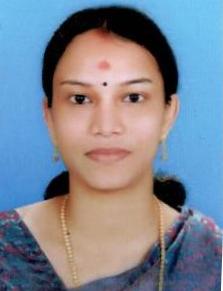 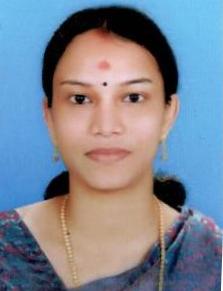 Bijitha.335925@2freemail.com 	Objective:  To acquire a challenging position that would best fit my qualifications and be a part of a team wherein I can enhance and apply the knowledge I have learned through actual application, which will indulge professional growth and rewarding career. WORK EXPERIENCE	Worked as Guest Lecturer in Physics at Government College Kasargod.
DUTIES & RESPONSIBILITIESEvaluate and grade students classwork, laboratory work, assignments and papers.Prepare and deliver lectures to graduated students on topics such as photonics, electricity and magnetism, thermal physics, etc.Maintain students attendance records, grades and other required records.Supervise students laboratory work.Prepare course materials such as syllabi, homework assignments and handouts.Maintain regularly scheduled office hours in order to advise and assist students.Initiate, facilitate and moderate classroom discussions.Select and obtain materials and supplies such as textbooks and laboratory equipments.Participate in campus and community events.EDUCATIONSSLC		March 2003	88.68%	GHSS UdinurPlus Two		March 2005	80.17%	GHSS UdinurB.Sc. (Physics)	March 2008	71.2%		Nehru Arts of Science CollegeKannur UniversityM.Sc. (1st Rank Holder) May 2010  83.1%	Annamalai UniversityB. Ed. 		October 2011	59.3%		Jaybees Training College of BedKannur University*** Secured First Rank in the MSc (Physics) Degree Examinations and has been awarded a medal from Tamilnadu Governor at the Convocation. 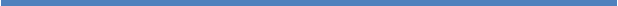 STRENGTHSHas knowledge in using Microsoft Word, Microsoft Excel, Microsoft PowerPoint Knowledgeable in Programming with CC++PERSONAL INFORMATION	Date of Birth:		February 28, 1988	Marital Status:		Married	Gender:		Female	Nationality:		Indian